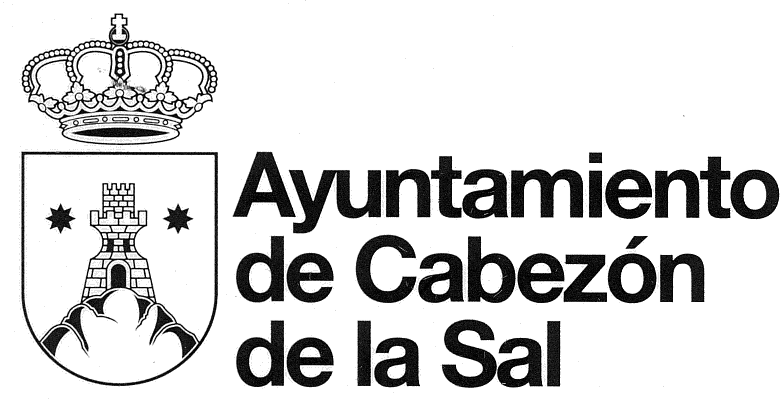 PROGRAMA DE CONCILIACIÓN FAMILIAR Y LABORAL “EL TIRACHINAS”DEL 4 DE JULIO AL 2 DE SEPTIEMBRE 2022SOLICITUD DE RESERVA DE PLAZA PARA EL VERANO 2022ESCOGER UNA OPCIÓN:               CABEZÓN DE LA SAL                  CASAR DE PERIEDO(POR FAVOR, RELLENE LOS DATOS REQUERIDOS EN EL IMPRESO POR AMBAS CARAS Y CON LETRAS Y NÚMEROS CLAROS)4. Por favor, indique el horario de entrada y salida necesario:   ENTRADA:                        SALIDA:Como padre, madre, o persona tutora o acogedora responsable del o la menor manifiesto mi compromiso de utilizar el Servicio por el periodo de tiempo elegido y acepto las condiciones de participación.Lo que firmo en Cabezón de la Sal a         de MAYO de 2022RELLENAR LA OTRA CARA DE LA HOJA Se realizará una rigurosa selección de plazas de acuerdo a los criterios de valoración y estimación de necesidad del servicio.DECLARO QUE TODOS LOS DATOS APORTADOS SON CORRECTOS, LO QUE FIRMOORDEN Nº:                    1.DATOS DEL PADRE, MADRE, PERSONA TUTORA O ACOGEDORA1.DATOS DEL PADRE, MADRE, PERSONA TUTORA O ACOGEDORA1.DATOS DEL PADRE, MADRE, PERSONA TUTORA O ACOGEDORAN.I.F.:N.I.F.:N.I.F.:N.I.F.:N.I.F.:APELLIDOS:NOMBRE:NOMBRE:NOMBRE:NOMBRE:NOMBRE:NOMBRE:NOMBRE:DOMICILIO:DOMICILIO:DOMICILIO:DOMICILIO:DOMICILIO:DOMICILIO:DOMICILIO:DOMICILIO:LOCALIDAD:LOCALIDAD:LOCALIDAD:C.P.:C.P.:C.P.:C.P.:C.P.:EMAIL:EMAIL:TELEFONO:TELEFONO:TELEFONO:TELEFONO:TELEFONO:TELEFONO:2.DATOS DEL NIÑO/A2.DATOS DEL NIÑO/A2.DATOS DEL NIÑO/A2.DATOS DEL NIÑO/AAPELLIDOS:NOMBRE:NOMBRE:NOMBRE:NOMBRE:NOMBRE:NOMBRE:NOMBRE:AÑO DE NACIMIENTO:Educación Infantil:       2018          2017        2016Educación Primaria:    2015          2014        2013               2012          2011         AÑO DE NACIMIENTO:Educación Infantil:       2018          2017        2016Educación Primaria:    2015          2014        2013               2012          2011         AÑO DE NACIMIENTO:Educación Infantil:       2018          2017        2016Educación Primaria:    2015          2014        2013               2012          2011         AÑO DE NACIMIENTO:Educación Infantil:       2018          2017        2016Educación Primaria:    2015          2014        2013               2012          2011         AÑO DE NACIMIENTO:Educación Infantil:       2018          2017        2016Educación Primaria:    2015          2014        2013               2012          2011         AÑO DE NACIMIENTO:Educación Infantil:       2018          2017        2016Educación Primaria:    2015          2014        2013               2012          2011         AÑO DE NACIMIENTO:Educación Infantil:       2018          2017        2016Educación Primaria:    2015          2014        2013               2012          2011         AÑO DE NACIMIENTO:Educación Infantil:       2018          2017        2016Educación Primaria:    2015          2014        2013               2012          2011         HERMANOS/AS QUE SOLICITAN EL SERVICIO+AÑO:HERMANOS/AS QUE SOLICITAN EL SERVICIO+AÑO:HERMANOS/AS QUE SOLICITAN EL SERVICIO+AÑO:HERMANOS/AS QUE SOLICITAN EL SERVICIO+AÑO:HERMANOS/AS QUE SOLICITAN EL SERVICIO+AÑO:HERMANOS/AS QUE SOLICITAN EL SERVICIO+AÑO:HERMANOS/AS QUE SOLICITAN EL SERVICIO+AÑO:HERMANOS/AS QUE SOLICITAN EL SERVICIO+AÑO:3. PERIODO SOLICITADO3. PERIODO SOLICITADO3. PERIODO SOLICITADO3. PERIODO SOLICITADOUtilización del Programa de Conciliación El Tirachinas (señale 1 recuadro la opción mes o quincena, o especifique la semana):Precios: 1 semana 10 € / 1 quincena 15 € / 1 mes 25 €  JULIO:         Mes Completo DEL 4 AL 29 DE JULIO  (el 28 de julio no hay servicio al ser festivo)                      Quincenas:  1ª quincena (del 4 al 15 de julio)    2ª quincena (del 18 al 29 de julio)                      Si se trata de periodos alternos diferentes a los anteriores especificar el periodo solicitado                      del_____al ______________________________________________                      del_____al ______________________________________________                      del_____al ______________________________________________AGOSTO:   Mes Completo DEL 1 DE AGOSTO AL 2 DE SEPTIEMBRE (el 15 agosto no hay servicio al ser festivo)                       Quincenas:  1ª quincena (del 1 al 12 de agosto)   2ª quincena (del 16 al 31 de agosto)                       Si se trata de periodos alternos diferentes a los anteriores especificar el periodo solicitado                       del_____al ______________________________________________                       del_____al ______________________________________________                       del_____al ______________________________________________Utilización del Programa de Conciliación El Tirachinas (señale 1 recuadro la opción mes o quincena, o especifique la semana):Precios: 1 semana 10 € / 1 quincena 15 € / 1 mes 25 €  JULIO:         Mes Completo DEL 4 AL 29 DE JULIO  (el 28 de julio no hay servicio al ser festivo)                      Quincenas:  1ª quincena (del 4 al 15 de julio)    2ª quincena (del 18 al 29 de julio)                      Si se trata de periodos alternos diferentes a los anteriores especificar el periodo solicitado                      del_____al ______________________________________________                      del_____al ______________________________________________                      del_____al ______________________________________________AGOSTO:   Mes Completo DEL 1 DE AGOSTO AL 2 DE SEPTIEMBRE (el 15 agosto no hay servicio al ser festivo)                       Quincenas:  1ª quincena (del 1 al 12 de agosto)   2ª quincena (del 16 al 31 de agosto)                       Si se trata de periodos alternos diferentes a los anteriores especificar el periodo solicitado                       del_____al ______________________________________________                       del_____al ______________________________________________                       del_____al ______________________________________________Utilización del Programa de Conciliación El Tirachinas (señale 1 recuadro la opción mes o quincena, o especifique la semana):Precios: 1 semana 10 € / 1 quincena 15 € / 1 mes 25 €  JULIO:         Mes Completo DEL 4 AL 29 DE JULIO  (el 28 de julio no hay servicio al ser festivo)                      Quincenas:  1ª quincena (del 4 al 15 de julio)    2ª quincena (del 18 al 29 de julio)                      Si se trata de periodos alternos diferentes a los anteriores especificar el periodo solicitado                      del_____al ______________________________________________                      del_____al ______________________________________________                      del_____al ______________________________________________AGOSTO:   Mes Completo DEL 1 DE AGOSTO AL 2 DE SEPTIEMBRE (el 15 agosto no hay servicio al ser festivo)                       Quincenas:  1ª quincena (del 1 al 12 de agosto)   2ª quincena (del 16 al 31 de agosto)                       Si se trata de periodos alternos diferentes a los anteriores especificar el periodo solicitado                       del_____al ______________________________________________                       del_____al ______________________________________________                       del_____al ______________________________________________Utilización del Programa de Conciliación El Tirachinas (señale 1 recuadro la opción mes o quincena, o especifique la semana):Precios: 1 semana 10 € / 1 quincena 15 € / 1 mes 25 €  JULIO:         Mes Completo DEL 4 AL 29 DE JULIO  (el 28 de julio no hay servicio al ser festivo)                      Quincenas:  1ª quincena (del 4 al 15 de julio)    2ª quincena (del 18 al 29 de julio)                      Si se trata de periodos alternos diferentes a los anteriores especificar el periodo solicitado                      del_____al ______________________________________________                      del_____al ______________________________________________                      del_____al ______________________________________________AGOSTO:   Mes Completo DEL 1 DE AGOSTO AL 2 DE SEPTIEMBRE (el 15 agosto no hay servicio al ser festivo)                       Quincenas:  1ª quincena (del 1 al 12 de agosto)   2ª quincena (del 16 al 31 de agosto)                       Si se trata de periodos alternos diferentes a los anteriores especificar el periodo solicitado                       del_____al ______________________________________________                       del_____al ______________________________________________                       del_____al ______________________________________________Utilización del Programa de Conciliación El Tirachinas (señale 1 recuadro la opción mes o quincena, o especifique la semana):Precios: 1 semana 10 € / 1 quincena 15 € / 1 mes 25 €  JULIO:         Mes Completo DEL 4 AL 29 DE JULIO  (el 28 de julio no hay servicio al ser festivo)                      Quincenas:  1ª quincena (del 4 al 15 de julio)    2ª quincena (del 18 al 29 de julio)                      Si se trata de periodos alternos diferentes a los anteriores especificar el periodo solicitado                      del_____al ______________________________________________                      del_____al ______________________________________________                      del_____al ______________________________________________AGOSTO:   Mes Completo DEL 1 DE AGOSTO AL 2 DE SEPTIEMBRE (el 15 agosto no hay servicio al ser festivo)                       Quincenas:  1ª quincena (del 1 al 12 de agosto)   2ª quincena (del 16 al 31 de agosto)                       Si se trata de periodos alternos diferentes a los anteriores especificar el periodo solicitado                       del_____al ______________________________________________                       del_____al ______________________________________________                       del_____al ______________________________________________Utilización del Programa de Conciliación El Tirachinas (señale 1 recuadro la opción mes o quincena, o especifique la semana):Precios: 1 semana 10 € / 1 quincena 15 € / 1 mes 25 €  JULIO:         Mes Completo DEL 4 AL 29 DE JULIO  (el 28 de julio no hay servicio al ser festivo)                      Quincenas:  1ª quincena (del 4 al 15 de julio)    2ª quincena (del 18 al 29 de julio)                      Si se trata de periodos alternos diferentes a los anteriores especificar el periodo solicitado                      del_____al ______________________________________________                      del_____al ______________________________________________                      del_____al ______________________________________________AGOSTO:   Mes Completo DEL 1 DE AGOSTO AL 2 DE SEPTIEMBRE (el 15 agosto no hay servicio al ser festivo)                       Quincenas:  1ª quincena (del 1 al 12 de agosto)   2ª quincena (del 16 al 31 de agosto)                       Si se trata de periodos alternos diferentes a los anteriores especificar el periodo solicitado                       del_____al ______________________________________________                       del_____al ______________________________________________                       del_____al ______________________________________________Utilización del Programa de Conciliación El Tirachinas (señale 1 recuadro la opción mes o quincena, o especifique la semana):Precios: 1 semana 10 € / 1 quincena 15 € / 1 mes 25 €  JULIO:         Mes Completo DEL 4 AL 29 DE JULIO  (el 28 de julio no hay servicio al ser festivo)                      Quincenas:  1ª quincena (del 4 al 15 de julio)    2ª quincena (del 18 al 29 de julio)                      Si se trata de periodos alternos diferentes a los anteriores especificar el periodo solicitado                      del_____al ______________________________________________                      del_____al ______________________________________________                      del_____al ______________________________________________AGOSTO:   Mes Completo DEL 1 DE AGOSTO AL 2 DE SEPTIEMBRE (el 15 agosto no hay servicio al ser festivo)                       Quincenas:  1ª quincena (del 1 al 12 de agosto)   2ª quincena (del 16 al 31 de agosto)                       Si se trata de periodos alternos diferentes a los anteriores especificar el periodo solicitado                       del_____al ______________________________________________                       del_____al ______________________________________________                       del_____al ______________________________________________Utilización del Programa de Conciliación El Tirachinas (señale 1 recuadro la opción mes o quincena, o especifique la semana):Precios: 1 semana 10 € / 1 quincena 15 € / 1 mes 25 €  JULIO:         Mes Completo DEL 4 AL 29 DE JULIO  (el 28 de julio no hay servicio al ser festivo)                      Quincenas:  1ª quincena (del 4 al 15 de julio)    2ª quincena (del 18 al 29 de julio)                      Si se trata de periodos alternos diferentes a los anteriores especificar el periodo solicitado                      del_____al ______________________________________________                      del_____al ______________________________________________                      del_____al ______________________________________________AGOSTO:   Mes Completo DEL 1 DE AGOSTO AL 2 DE SEPTIEMBRE (el 15 agosto no hay servicio al ser festivo)                       Quincenas:  1ª quincena (del 1 al 12 de agosto)   2ª quincena (del 16 al 31 de agosto)                       Si se trata de periodos alternos diferentes a los anteriores especificar el periodo solicitado                       del_____al ______________________________________________                       del_____al ______________________________________________                       del_____al ______________________________________________ORDEN Nº:        Sus datos personales serán usados para nuestra relación y poder prestarle nuestros servicios propios como Ayuntamiento.              Puede ejercitar sus derechos de protección de datos realizando una solicitud escrita a nuestra dirección, junto con una fotocopia de su DNI: Ayuntamiento de Cabezón de la Sal, Virgen del Campo, 2, CP 39500, Cabezón de la Sal (Cantabria).Dirección de contacto con nuestro Delegado de Protección de Datos: albertogomez@audidat.comMás información en nuestra web www.cabezondelasal.net y en nuestras dependencias                CONDICIONES GENERALES- El presente documento implica solamente la solicitud de la plaza- Fechas de presentación de la solicitud (no se admitirán solicitudes fuera de plazo): 25-26-27 DE MAYO 2022- Lugar de presentación: De forma presencial: Casa de Cultura Conde de San Diego de 9:00 a 14:00 horas  	- Condiciones de solicitud de plaza:		- Cumplimentar la solicitud correctamente		- Aportar la documentación requerida dentro de los criterios de valoración- Serán anuladas todas aquellas solicitudes que omitan o falseen datos quedando fuera de la selección- En caso de existir más solicitudes que plazas ofertadas y con igual puntuación en los criterios de valoración se realizará la selección definitiva mediante sorteo.- El 01 DE JUNIO se publicarán en la web: www.cabezondelasal.net y en el tablón de anuncios de la Casa de Cultura (junto a la puerta) las listas definitivas de admitidos/as que deberán proceder a la formalización de la inscripción. Recordad que al realizar la solicitud se entregará un resguardo con un nº de orden y año de nacimiento y serán esos datos los que aparezcan en las listas.8.- En las misma publicación se facilitará toda la información de la documentación necesaria para la formalización de la inscripción, así como el lugar, fecha y horario de la misma. CRITERIOS DE VALORACIÓN PARA LA SELECCIÓN DE PLAZAS Menor empadronado/a en el Ayuntamiento de Cabezón de la Sal (3 PUNTOS)   Al amparo de lo dispuesto en el artículo 28.3 de la Ley 39/2015, de 1 de octubre AUTORIZO al Ayuntamiento de Cabezón de la Sal a comprobar los datos de domicilio y residencia.    Menor no empadronado/a con padre, madre o personas tutoras o acogedoras que realiza su actividad profesional dentro del municipio (2 PUNTOS) (presentar certificado de que se realiza la actividad en el municipio en el periodo solicitado)Los progenitores, personas tutoras o acogedoras de los menores deberán encontrarse en alguna de las siguientes situaciones: 1. Estar desarrollando ambos una actividad profesional durante el periodo vacacional para el que se solicita la plaza.    2. Familia monoparental trabajadora durante el periodo vacacional para el que se solicita la plaza.    3. Desempleados que realicen formación ocupacional o para el empleo en algún programa o curso durante el período  vacacional para el que se solicita la plaza.    4. Presentar un grado de discapacidad igual o superior al 65% o deban atender a familiares de primer grado de consanguinidad o afinidad con al menos dicho grado de discapacidad durante el desarrollo del servicio.    5. Tener reconocido el carácter de cuidadores familiares de personas dependientes y que éstas no sean usuarias de este servicio.    6. Padecer enfermedad grave y/o deban seguir tratamientos médicos que imposibiliten el cuidado de los menores.    7. Además del menor para el que se solicita el programa, tener que atender a otro menor o menores de edad comprendida entre 0-2 años.    8. Acreditar participación en un proceso selectivo para el acceso a cualquier administración pública.Para poder realizar la valoración será necesario acreditar cualquiera de las anteriores circunstancias:DOCUMENTACIÓN A PRESENTAR JUNTO CON EL IMPRESO DE SOLICITUD DE PLAZA:(1.) (2.) Certificado de empresa en el que conste que se realiza la actividad profesional durante el periodo vacacional en el que se solicita la plaza.(3.) Certificado de estar realizando formación ocupacional o para el empleo durante el periodo vacacional en el que se solicita la plaza. (4.) Copia de la tarjeta(5.) Copia resolución ICASS(6.) Informe médico que certifique la enfermedad grave(7.) Copia libro de familia(8.) Copia de solicitud de participación en el correspondiente proceso selectivoPara la valoración se tendrá en cuenta:- Si la situación afecta a ambos progenitores, personas tutoras o acogedoras: 3 PUNTOS- Familias monoparentales ocupadas o en cualquiera de las circunstancias anteriormente señaladas: 3 PUNTOS- La situación afecta a 1 progenitor, persona tutora o acogedora: 1 PUNTO- Familias monoparentales no ocupadas ni en ninguna de las circunstancias anteriormente señaladas: 1 PUNTO    Otras situaciones no contempladas que impidan la conciliación o la necesidad de utilizar el servicio.